 	 МУ «Управление образования» администрации муниципального образования «Кузоватовский район»  в  рамках реализации национального проекта «Образование», в соответствии с Распоряжением Министерства просвещения и воспитания Ульяновской области от 20.09.2021 г. №1786-р «О повышении качества образования, формирования и оценке функциональной грамотности обучающихся на территории Ульяновской области»,   рекомендует: 	 1.Провести  в общеобразовательных организациях в декабре 2021 года тестирование обучающихся 7, 8, 9 классов  по заданиям   (одно задание по выбору педагогов) из  открытого банка для формирования функциональной грамотности  «Креативное мышление», размещенным на сайте  http://skiv.instrao.ru/bank-zadaniy/kreativnoe-myshlenie/.Тестирование обучающихся по классам рекомендуем провести  по декадам месяца декабря по графику: первая декада- 7 класс,  вторая декада-8 класс, третья декада- 9 класс.  По результатам тестирования просим заполнить гугл таблицу по ссылке: https://docs.google.com/spreadsheets/d/1p8t1AjsnUTcUb0d0c_U4BCQmNd4Ji9Cu1BLV7dM1RSY/edit?usp=sharing	Просим прислать замечания и предложения  для проведения  предстоящего  тестирования обучающихся в январе 2022 года по «Математической грамотности».АДМИНИСТРАЦИЯ МУНИЦИПАЛЬНОГО ОБРАЗОВАНИЯ«КУЗОВАТОВСКИЙ РАЙОН»МУНИЦИПАЛЬНОЕ УЧРЕЖДЕНИЕУПРАВЛЕНИЕ ОБРАЗОВАНИЯ
АДМИНИСТРАЦИИМУНИЦИПАЛЬНОГО ОБРАЗОВАНИЯ
«КУЗОВАТОВСКИЙ РАЙОН»433760, Россия, Ульяновская обл.,Кузоватовский район, р.п. Кузоватово,ул. Октябрьская, д. 24 А,тел. (884237) 2-34-58E-mail: kuzov_roo@mail.ruОГРН  1027300870981  /  ОКПО  02118237ИНН  7308001320  /  КПП  73080100126.11.2021          №1505 Руководителям ООНачальник  МУ«Управление образования»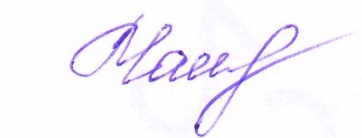            Е.П. Чамкаева